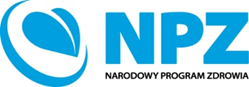 Oferta na realizację zadania z zakresu zdrowia publicznego składana zgodnie z art. 14 ust. 1 ustawy z dnia11 września 2015 r. o zdrowiu publicznym (Dz. U. z 2018 poz. 1492, z późn. zm.)NARODOWY PROGRAM ZDROWIA 2016-2020I. Informacje potwierdzające spełnienie kryteriów dostępu formalnych i merytorycznych określonych w części A ogłoszenia o konkursie ofertII. Szczegółowy sposób realizacji zadania Opis potrzeb wskazujących na celowość wykonania zadania………………………………………………………………………………………………………………………………………………………………………………………………………………………………………………………………………………………………[w szczególności uzasadnienie realizacji zadania w oparciu o najnowsze dostępne dane/ badania/ analizy]Cele realizacji zadania ………………………………………………………………………………………………………………………………………………………………………………………………………………………………………………………………………………………………[w szczególności określenie jakie są cele realizacji oferty w kontekście celu zadania 
z zakresu zdrowia publicznego, cele powinny być możliwe do osiągnięcia, realne i mierzalne konieczne jest określenie celu w odniesieniu do przedkładanej oferty]Szczegółowy opis działań planowanych do realizacji ………………………………………………………………………………………………………………………………………………………………………………………………………………………………………………………………………………………………[w szczególności wskazanie przedsięwzięć, które będą realizowane i sposobu/narzędzi ich realizacji; uzasadnienie podejmowanych działań w kontekście celu realizowanego zadania 
z zakresu zdrowia publicznego i trwałości planowanych rezultatów, opis powinien zawierać liczbowe określenie skali działań planowanych do realizacji]Opis grup docelowych realizacji zadania z zakresu zdrowia publicznego………………………………………………………………………………………………………………………………………………………………………………………………………………………………………………………………………………………………[w szczególności wskazanie adresatów prowadzonych działań, potrzeb i oczekiwań grupy docelowej, przewidywanej liczby osób/podmiotów objętych działaniami, sposobu i kryteriów rekrutacji – jeśli dotyczy]Zakładane rezultaty realizacji zadania z zakresu zdrowia publicznego oraz opis sposobu ich monitorowania/ewaluacji* w tym miejscu należy wskazać zakładane rezultaty realizowanego zadania, np. uzyskanie konkretnych kompetencji, uprawnień, podniesienie świadomości wśród grupy docelowej, wdrożenie rozwiązań etc.III. Szczegółowy harmonogram działań w zakresie realizacji zadania Harmonogram powinien odzwierciedlać wszystkie zaplanowane działania wraz z terminami ich realizacji. IV. Kalkulacja przewidywanych kosztów realizacji zadania z zakresu zdrowia publicznego1.  Wysokość wnioskowanych środków na realizację zadania (całkowita wnioskowana kwota dotacji obejmuje w szczególności wszystkie koszty, opłaty, wydatki, daniny i inne świadczenia, które wnioskodawca zobowiązany jest ponieść w związku z prawidłową realizacją zadania 
i nie ma możliwości jej zwiększenia : ……………………………………………………………2. Kwota współfinansowania (jeśli dotyczy), zgodnie z art. 15 ust. 1 pkt 9 ustawy:…………… 3. Szczegółowy kosztorys wykonania zadania V. Inne wybrane informacje dotyczące realizacji zadania z zakresu zdrowia publicznego1. Informacja o posiadanych zasobach rzeczowych oferenta zapewniających wykonanie zadania…………………………………………………………………………………………………………………………………………………………………………………………………………………..……………………………………………………………………………………………………….2. Informacja o zasobach kadrowych oferenta przewidywanych do wykorzystania przy realizacji zadania z zakresu zdrowia publicznego, kompetencjach i zakresie obowiązków kluczowych osób biorących udział w realizacji zadania3. Informacja o wcześniejszej działalności podmiotu składającego ofertę, związanej z przedmiotem konkursu………………………………………………………………………………………………………………………………………………………………………………………………………………………………………………………………………………………………[informacja powinna uwzględniać opis realizowanych projektów dotyczących zadania określonego 
w konkursie ofert realizowanych w okresie min. ostatnich 3 lat przed datą złożenia oferty, ze wskazaniem ich wartości, okresu i obszaru realizacji, źródła finansowania, w tym programu, instytucji, do której był składany wniosek o dofinansowanie projektu]Oświadczenia Oferenta Oświadczam (-y), że:zapoznałem/łam/liśmy się z ogłoszeniem o konkursie ofert; zapoznałem/łam/liśmy się z ustawą z dnia 11 września 2015 r. o zdrowiu publicznym (Dz. U. z 2018 r. poz. 1492, z późn. zm.) i rozporządzeniem Rady Ministrów z dnia 4 sierpnia 2016 r. w sprawie Narodowego Programu Zdrowia na lata 2016-2020 (Dz. U. poz. 1492);spełniam/y warunki podmiotowe wskazane w art. 3 ust. 2 ustawy  z dnia 11 września 2015 r. o zdrowiu publicznym (Dz. U. z 2018 r. poz. 1492, z późn. zm.);oferent składający niniejszą ofertę nie zalega z opłacaniem należności z tytułu zobowiązań podatkowych;oferent składający niniejszą ofertę nie zalega z opłacaniem należności z tytułu składek na ubezpieczenie społeczne;wszystkie podane w ofercie oraz załącznikach informacje są zgodne z aktualnym stanem prawnym i faktycznym;w zakresie związanym z konkursem ofert, oferent zrealizował obowiązek informacyjny (klauzula informacyjna) wynikający z rozporządzenia Parlamentu Europejskiego i Rady (UE) 2016/679 z dnia 27 kwietnia 2016 r. w sprawie ochrony osób fizycznych w związku z przetwarzaniem danych osobowych i w sprawie swobodnego przepływu takich danych oraz uchylenia dyrektywy 95/46/WE (ogólne rozporządzenie o ochronie danych) (Dz. Urz. UE L 119 Nr 1), wobec osób wskazanych w ofercie;posiadam/y środki na współfinansowanie zadania, zgodnie z art. 15 ust. 1 pkt 9 ustawy o zdrowiu publicznym (Dz. U. z 2018 r. poz. 1492, z późn. zm.) (jeśli dotyczy);Oferta zawiera …………………. ponumerowanych stron (bez załączników);Oferta zawiera ……. załączników.Data ……………….    podpis i pieczęć osoby/osób upoważnionej/ych do składania oświadczeń woli 
w imieniu oferentaZałączniki do oferty:aktualny odpis z odpowiedniego rejestru lub inne dokumenty informujące o statusie prawnym podmiotu składającego ofertę i umocowanie osób go reprezentujących;oświadczenie potwierdzające, że w stosunku do podmiotu składającego ofertę nie stwierdzono niezgodnego z przeznaczeniem wykorzystania środków publicznych;oświadczenie, że podmiot składający ofertę jest jedynym posiadaczem rachunku, na który zostaną przekazane środki, i zobowiązuje się go utrzymywać do chwili zaakceptowania rozliczenia tych środków pod względem finansowym i rzeczowym;oświadczenie osoby uprawnionej do reprezentowania podmiotu składającego ofertę 
o niekaralności zakazem pełnienia funkcji związanych z dysponowaniem środkami publicznymi oraz niekaralności za umyślne przestępstwo lub umyślne przestępstwo skarbowe;oświadczenie osoby upoważnionej do reprezentacji podmiotu składającego ofertę wskazujące, że kwota środków przeznaczona zostanie na realizację zadania zgodnie z ofertą i że w tym zakresie zadanie nie będzie finansowane z innych źródeł;oświadczenie, że oferent nie będzie finansował tych samych wydatków w ramach zadania lub zadań zbieżnych merytorycznie, realizowanych w ramach innych projektów, z więcej niż jednego źródła finansowania (tzw. podwójne finansowanie).Załączniki do oferty powinny zawierać datę i podpis osoby/osób upoważnionej/-ych do reprezentowania podmiotuInformacje wypełniane przez instytucję przyjmującą ofertęData złożenia oferty:Numer kancelaryjny oferty:Nr konkursu:Informacje o ofercie Cel operacyjny NPZ: [numer]Zadanie z zakresu zdrowia publicznego: [numer, pełna nazwa zadania zgodnie z NPZ]Okres realizacji zadania: [od dd.mm.rrrr do dd.mm.rrrr]Zasięg terytorialny realizacji zadania:Informacje o oferencieInformacje o oferencieInformacje o oferenciePełna nazwa oferenta zgodna z właściwym rejestrem lub dokumentem założycielskim:Pełna nazwa oferenta zgodna z właściwym rejestrem lub dokumentem założycielskim:Pełna nazwa oferenta zgodna z właściwym rejestrem lub dokumentem założycielskim:Forma prawna:  Forma prawna:  Forma prawna:  Numer w Krajowym Rejestrze Sądowym, w innym rejestrze lub ewidencji:Numer w Krajowym Rejestrze Sądowym, w innym rejestrze lub ewidencji:Numer w Krajowym Rejestrze Sądowym, w innym rejestrze lub ewidencji:Data wpisu, rejestracji lub utworzenia:Data wpisu, rejestracji lub utworzenia:Data wpisu, rejestracji lub utworzenia:NIP:                                                                                                     (zgodnie z formatem XXX XXX XX XX)NIP:                                                                                                     (zgodnie z formatem XXX XXX XX XX)NIP:                                                                                                     (zgodnie z formatem XXX XXX XX XX)REGON:REGON:REGON:Adres siedzibyUlica:Kod pocztowy:Gmina:Telefon:Nr budynku:Miejscowość:Powiat:Fax:Nr lokalu:Poczta:Adres do korespondencji(jeśli jest inny niż siedziby)Adres e-mail:Adres e-mail:Adres e-mail:Adres strony www:Adres strony www:Adres strony www:Osoba/osoby upoważniona/e do podejmowania decyzji wiążących w imieniu oferenta:Osoba/osoby upoważniona/e do podejmowania decyzji wiążących w imieniu oferenta:Osoba/osoby upoważniona/e do podejmowania decyzji wiążących w imieniu oferenta:Osoba/osoby upoważniona/e do składania wyjaśnień dotyczących oferty:[imię i nazwisko, nr telefonu, nr fax, e-mail]Osoba/osoby upoważniona/e do składania wyjaśnień dotyczących oferty:[imię i nazwisko, nr telefonu, nr fax, e-mail]Osoba/osoby upoważniona/e do składania wyjaśnień dotyczących oferty:[imię i nazwisko, nr telefonu, nr fax, e-mail]Lp.Nazwa kryterium dostępuPunkt oferty, w którym opisano kryteriumStrona ofertyKryteria formalneKryteria formalneKryteria formalneKryteria formalneKryteria merytoryczneKryteria merytoryczneKryteria merytoryczneKryteria merytoryczneZakładane rezultaty* realizacji zadaniaPlanowany poziom osiągnięcia rezultatów (jednostki pomiaru i wartość docelowa)Sposób monitorowania osiągniętych rezultatów / źródło informacji 
o osiągnięciu wskaźnikaPoszczególne działania w zakresie realizowanego zadaniaPoszczególne działania w zakresie realizowanego zadaniaPoszczególne działania w zakresie realizowanego zadaniaPoszczególne działania w zakresie realizowanego zadaniaPoszczególne działania w zakresie realizowanego zadaniaPoszczególne działania w zakresie realizowanego zadaniaPoszczególne działania w zakresie realizowanego zadaniaTerminy realizacji poszczególnych działańTerminy realizacji poszczególnych działańTerminy realizacji poszczególnych działańTerminy realizacji poszczególnych działańTerminy realizacji poszczególnych działańTerminy realizacji poszczególnych działańTerminy realizacji poszczególnych działańTerminy realizacji poszczególnych działańTerminy realizacji poszczególnych działańTerminy realizacji poszczególnych działańTerminy realizacji poszczególnych działańTerminy realizacji poszczególnych działańTerminy realizacji poszczególnych działańTerminy realizacji poszczególnych działańTerminy realizacji poszczególnych działańTerminy realizacji poszczególnych działańTerminy realizacji poszczególnych działańTerminy realizacji poszczególnych działańTerminy realizacji poszczególnych działańTerminy realizacji poszczególnych działańTerminy realizacji poszczególnych działańTerminy realizacji poszczególnych działańTerminy realizacji poszczególnych działańTerminy realizacji poszczególnych działańTerminy realizacji poszczególnych działańTerminy realizacji poszczególnych działańTerminy realizacji poszczególnych działańTerminy realizacji poszczególnych działańTerminy realizacji poszczególnych działańTerminy realizacji poszczególnych działańTerminy realizacji poszczególnych działańTerminy realizacji poszczególnych działańTerminy realizacji poszczególnych działańTerminy realizacji poszczególnych działańTerminy realizacji poszczególnych działańTerminy realizacji poszczególnych działańTerminy realizacji poszczególnych działańTerminy realizacji poszczególnych działańTerminy realizacji poszczególnych działańTerminy realizacji poszczególnych działańMiejsca realizacji poszczególnych działańrokrokrokrokrokrokrok201..201..201..201..201..201..201..201..201..201..201..201..201..201..201..201..201..201..201..201..201..201..201..201..202..202..202..202..202..202..202..202..202..202..202..202..202..202..202..202..Miejsca realizacji poszczególnych działańmiesiącemiesiącemiesiącemiesiącemiesiącemiesiącemiesiąceDziałanie 1 …Działanie 1 …Działanie 1 …Działanie 1 …Działanie 1 …Działanie 1 …Działanie 1 …Działanie 2 …Działanie 2 …Działanie 2 …Działanie 2 …Działanie 2 …Działanie 2 …Działanie 2 …Kalkulacja przewidywanych kosztów na rok ….(w przypadku zadania realizowanego w okresie dłuższym niż jeden rok budżetowy należy dodać tabele dla każdego roku odrębnie)Kalkulacja przewidywanych kosztów na rok ….(w przypadku zadania realizowanego w okresie dłuższym niż jeden rok budżetowy należy dodać tabele dla każdego roku odrębnie)Kalkulacja przewidywanych kosztów na rok ….(w przypadku zadania realizowanego w okresie dłuższym niż jeden rok budżetowy należy dodać tabele dla każdego roku odrębnie)Kalkulacja przewidywanych kosztów na rok ….(w przypadku zadania realizowanego w okresie dłuższym niż jeden rok budżetowy należy dodać tabele dla każdego roku odrębnie)Kalkulacja przewidywanych kosztów na rok ….(w przypadku zadania realizowanego w okresie dłuższym niż jeden rok budżetowy należy dodać tabele dla każdego roku odrębnie)Kalkulacja przewidywanych kosztów na rok ….(w przypadku zadania realizowanego w okresie dłuższym niż jeden rok budżetowy należy dodać tabele dla każdego roku odrębnie)Kalkulacja przewidywanych kosztów na rok ….(w przypadku zadania realizowanego w okresie dłuższym niż jeden rok budżetowy należy dodać tabele dla każdego roku odrębnie)Kalkulacja przewidywanych kosztów na rok ….(w przypadku zadania realizowanego w okresie dłuższym niż jeden rok budżetowy należy dodać tabele dla każdego roku odrębnie)Kalkulacja przewidywanych kosztów na rok ….(w przypadku zadania realizowanego w okresie dłuższym niż jeden rok budżetowy należy dodać tabele dla każdego roku odrębnie)Kalkulacja przewidywanych kosztów na rok ….(w przypadku zadania realizowanego w okresie dłuższym niż jeden rok budżetowy należy dodać tabele dla każdego roku odrębnie)Zakres działańjednostka miaryliczba jednostekcena jednostkowa łącznie wysokość środków ogółem na realizację zadania
kwota do pokrycia z wnioskowanych środków
kwota 
z kolumny OGÓŁEM do pokrycia ze współfinanso-wania – jeśli dotyczyrodzaj wydatków ponoszonych z wnioskowanych środków (dot. kol. 5)rodzaj wydatków ponoszonych z wnioskowanych środków (dot. kol. 5)Zakres działańjednostka miaryliczba jednostekcena jednostkowa łącznie wysokość środków ogółem na realizację zadania
kwota do pokrycia z wnioskowanych środków
kwota 
z kolumny OGÓŁEM do pokrycia ze współfinanso-wania – jeśli dotyczybieżące majątkowe12333456Koszty merytoryczneKoszty merytoryczne0,00 zł0,00 zł0,00 zł0,00 zł0,00 zł0,00 zł0,00 zł0,00 złDziałanie 1 …Działanie 1 …0,00 zł0,00 zł0,00 zł0,00 zł0,00 zł0,00 zł0,00 zł0,00 zł… wydatek0,000,00 zł0,00 zł0,00 zł0,00 zł0,00 zł0,00 zł0,00 zł… wydatek0,000,00 zł0,00 zł0,00 zł0,00 zł0,00 zł0,00 zł0,00 złDziałanie 2 …Działanie 2 …0,00 zł0,00 zł0,00 zł0,00 zł0,00 zł0,00 zł0,00 zł0,00 zł… wydatek0,000,00 zł0,00 zł0,00 zł0,00 zł0,00 zł0,00 zł0,00 zł… wydatek0,000,00 zł0,00 zł0,00 zł0,00 zł0,00 zł0,00 zł0,00 złKoszty administracyjneKoszty administracyjne0,00 zł0,00 zł0,00 zł0,00 zł0,00 zł0,00 zł0,00 zł0,00 zł… wydatek0,000,00 zł0,00 zł0,00 zł0,00 zł0,00 zł0,00 zł0,00 zł… wydatek0,000,00 zł0,00 zł0,00 zł0,00 zł          0,00 zł0,00 zł0,00 złKoszty administracyjne jako % kosztów merytorycznychKoszty administracyjne jako % kosztów merytorycznych…%…%…%…%…%RAZEMRAZEMRAZEMRAZEMRAZEM0,00 zł0,00 zł0,00 zł0,00 zł0,00 złl.p.imię i nazwisko zakres obowiązków 
i sposób zaangażowania przy realizacji ofertykompetencje i doświadczenie 
w wykonywaniu zadań będących przedmiotem zadania